Badischer Fußballverband e.V.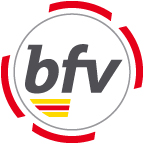          Fußballkreis KarlsruheRAHMENTERMINKALENDER DER HERREN 2017/2018                                                                2017BL182.BL183.LigaRLSW 18RLSW 20OL18VL/LL/Kreise17/18KL/KKLA/B/C      16Karlsruhe Pokalbfv-Rothaus- Pokal22./23.07.Sa./So.111 (128)25./26.07.Di./Mi.N29./30.07.Sa./So.121122 (64)01./02.08.Di./Mi.3N 3N 3NN05./06.08.Sa./So.SCUP242233 (32)08./09.08.Di./Mi.N(AF)12./13.08.Sa./So.DFB-Pokal R13311AFAF15./16.08.Di./Mi.(AF)19./20.08.Sa./So.13544221N22./23.08.Di./Mi.553326./27.08.Sa./So.2466644229./30.08.Di./Mi.N02./03.09.Sa./So.7755305./06.09.Di./Mi.N09./10.09.Sa./So.3578866412./13.09.Di./Mi.N 7N 7N16./17.09.Sa./So.4689977519./20.09.Di./Mi. 57923./24.09.Sa./So.6810101088626./27.09.Di./Mi.30.9./1.10.Sa./So.7911111199703./04.10.Di./Mi.Tag der Dt. Einheit1212NVFVF07./08.10.Sa./So.13131010810./11.10.Di./Mi.14./15.10.Sa./So.8101214141111917./18.10.Di./Mi.N21./22.10.Sa./So.91113151512121024./25.10.Di./Mi.DFB-Pokal R2NN28./29.10.Sa./So.Ende der Sommerzeit101214161613131131.10./1.11.Di./Mi.AllerheiligenN1714HFVF04./05.11.Sa./So.111315171814151207./08.11.Di./Mi.NN11./12.11.Sa./So.N1915161314./15.11.Di./Mi.N18./19.11.Sa./So.Volkstrauertag121416182016171421./22.11.Di./Mi.N 19NN25./26.11.Sa./So.Totensonntag131517192117181528./29.11.Di./Mi.N02./03.12.Sa./So.141618202218191605./06.12.Di./Mi.N09./10.12.Sa./So.151719N23NNNVF/HF12./13.12.Di./Mi.16N16./17.12.Sa./So.171820NN19./20.12.Di./Mi.DFB-Pokal R32018BL182.BL183.LigaRLSW 18RLSW 20OL18VL/LL/Kreise  17/18KL/KKLA/B/C      16KL/KKLA/B/C      16Karlsruhe Pokalbfv-Rothaus- Pokal13./14.01.Sa../So.1820./21.01.Sa../So.192123./24.01.Di./Mi.1927./28.01.Sa./So.20202203./04.02.Sa./So.21212306./07.02.Di./Mi.DFB-Pokal VF10./11.02.Sa./So.Fasching222224N24NNNN13./14.02.Di./Mi.NN17./18.02.Sa./So.232325212519NNNVF/HF20./21.02.Di./Mi.24./25.02.Sa./So.24242622262020NN27./28.02.Di./Mi.03./04.03.Sa./So.25252723272121171706./07.03.Di./Mi28HF10./11.03.Sa./So.26262924282222181813./14.03.Di./Mi.HF17./18.03.Sa./So.27273025292323191920./21.03.Di./Mi.HF24./25.03.Sa./So.Beginn Sommerzeit3126302424202027./28.03.Di./Mi.273129.03.Do.GründonnerstagNNN31.03.Sa.Ostersamstag282832283225NNN02.04.Mo.OstermontagNN272703./04.04.Di./Mi.N 26HF07./08.04.Sa./So.29293329332625212110./11.04.Di./Mi.NN14./15.04.Sa./So.30303430342726222217./18.04.Di./Mi.DFB-Pokal HFNN21./22.04.Sa./So.31313531352827232324./25.04.Di./Mi.NNN28./29.04.Sa./So.32323632362928242401./02.05.Di./Mi.Maifeiertag30NNN05./06.05.Sa./So.33333733373129252508./09.05Di./Mi.N10.05.Do.Christi HimmelfahrtNNNFinale12./13.05.Sa./So.34343834383230262615./16.05.Di./Mi.17./18.05.Do./Fr.RLRLRL19.05.Sa.DFB-Pokal FinaleRL33312828F.d.A.20.05.So.Pfingstsonntag(31)F.d.A.21.05.Mo.Pfingstmontag(31)NNF.d.A.22./23.05.Di./Mi.RLRL26./27.05.Sa./So.UCL-Finale3432292931.05.Do.FronleichnamA RLA RL3302./03.06.Sa./So.A RLA RL34303005./06.06.Di./Mi.A RLA RLNNN09./10.06.Sa./So.ARELRELREL12./13.06.Di./Mi.WM 2018 RusslandANNN16./17.06.Sa./So.ARELRELREL19./20.06Di./Mi.NNN23./24.06.Sa./So.ARL in 3. LigaDo./Fr., 17./18.05.18
Mo./Di., 21./22.05.18RL in 3. LigaDo./Fr., 17./18.05.18
Mo./Di., 21./22.05.18Vize OL in RL
Do., 31.05.18So., 03.06.18Mi., 06.06.18Vize VL in OL Sa./So., 09./10.06.18Di./Mi., 12/13.06.18Sa./So., 16./17.06.18Sa./So., 23./24.06.18Vize VL in OL Sa./So., 09./10.06.18Di./Mi., 12/13.06.18Sa./So., 16./17.06.18Sa./So., 23./24.06.18Vize VL in OL Sa./So., 09./10.06.18Di./Mi., 12/13.06.18Sa./So., 16./17.06.18Sa./So., 23./24.06.18Vize VL in OL Sa./So., 09./10.06.18Di./Mi., 12/13.06.18Sa./So., 16./17.06.18Sa./So., 23./24.06.18Vize VL in OL Sa./So., 09./10.06.18Di./Mi., 12/13.06.18Sa./So., 16./17.06.18Sa./So., 23./24.06.18Relegation VL – LLSa./So., 09./10.06.18Sa./So., 16./17.06.18Relegation VL – LLSa./So., 09./10.06.18Sa./So., 16./17.06.18Relegation VL – LLSa./So., 09./10.06.18Sa./So., 16./17.06.18Relegation  LL – KLSa./So., 09./10.06.18Sa./So., 16./17.06.18Relegation  LL – KLSa./So., 09./10.06.18Sa./So., 16./17.06.18Relegation  LL – KLSa./So., 09./10.06.18Sa./So., 16./17.06.18